STERLING SCHOOLWIDE PLAN ReviewTitle 1 Part A - Schoolwide Plan ReviewChris Hall, Principal 2019-20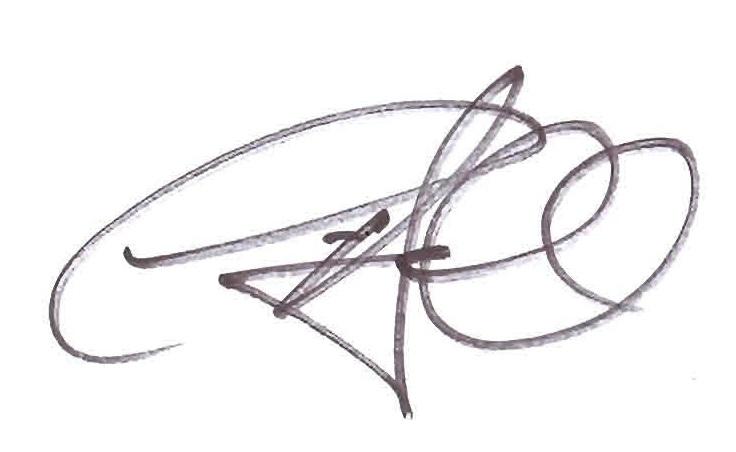 COMPREHENSIVE NEEDS ASSESSMENTThe school-wide team met weekly throughout the school year to conduct a needs assessment.  Data was taken from State Report Card, District Assessments, Surveys, and Tyler Student Records.  The team presented the needs assessment to the School Board in a public meeting in April.		Enrollment (All Students)				Enrollment (By Program)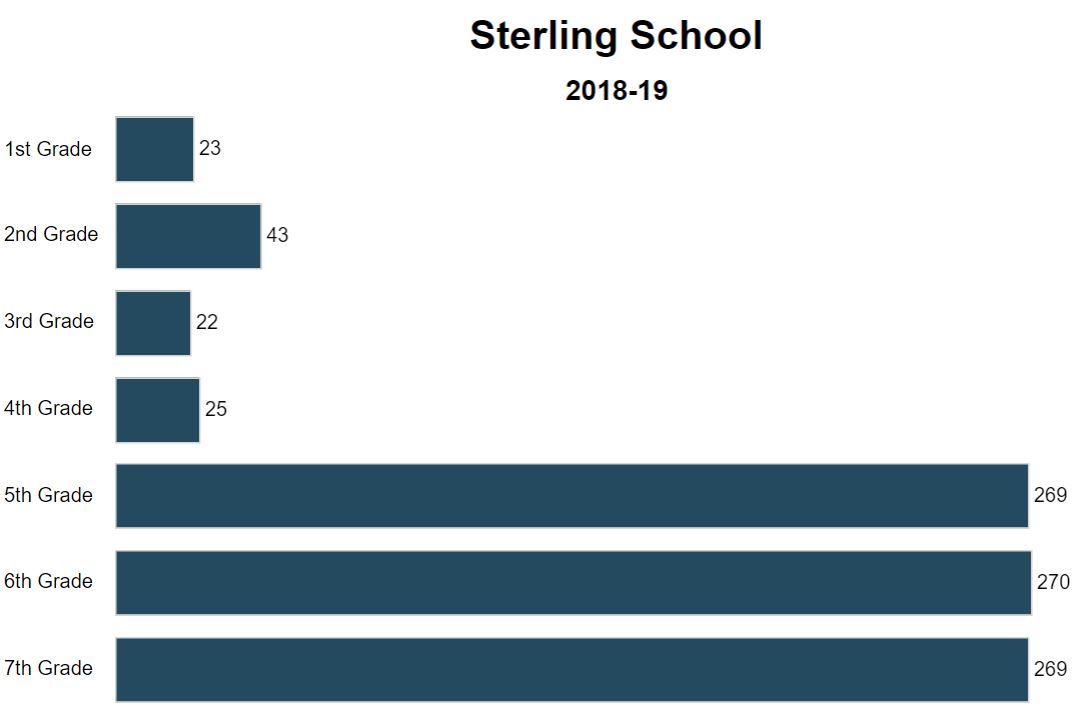 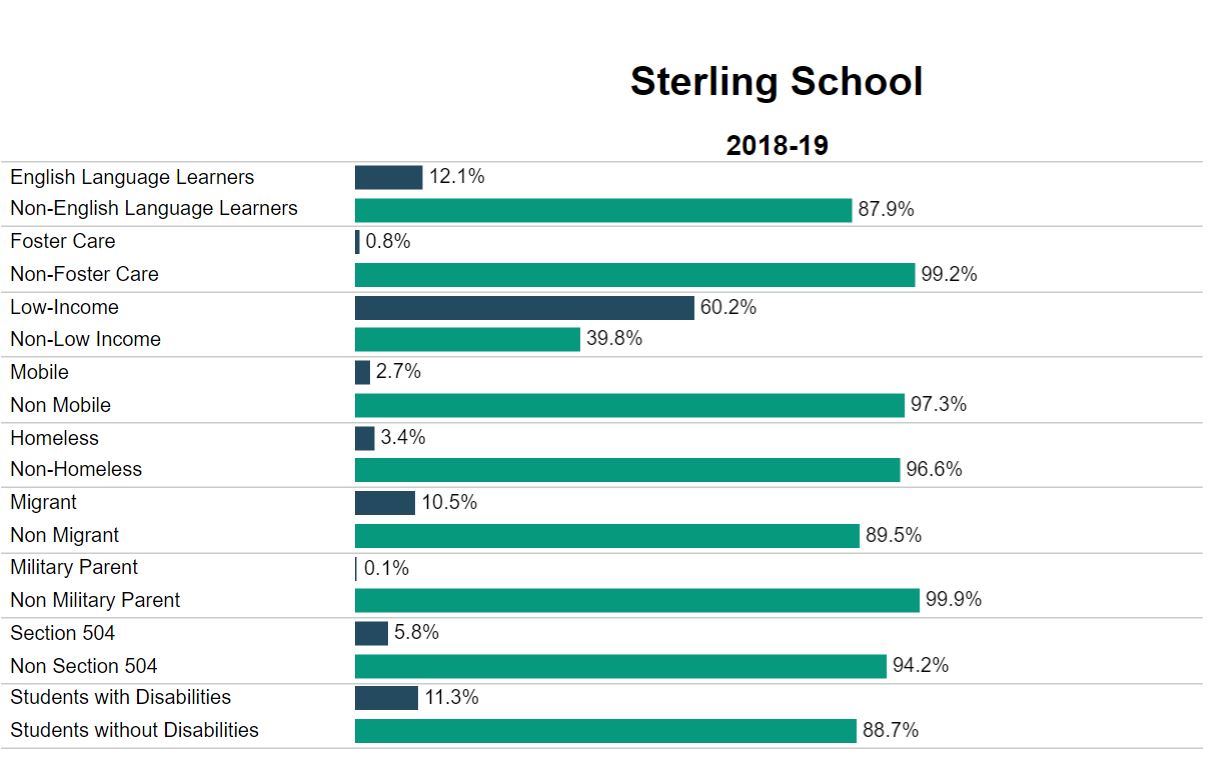 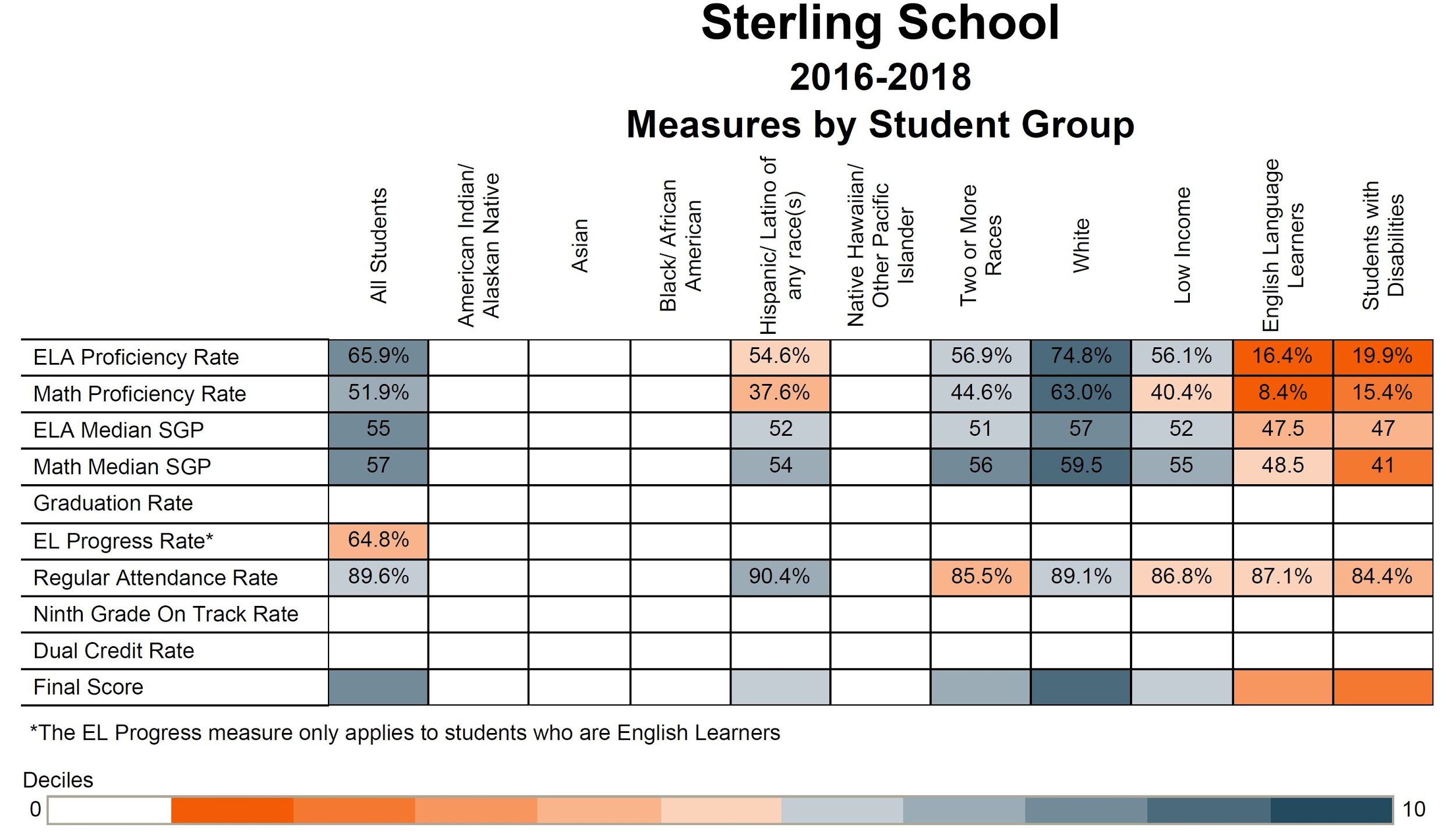 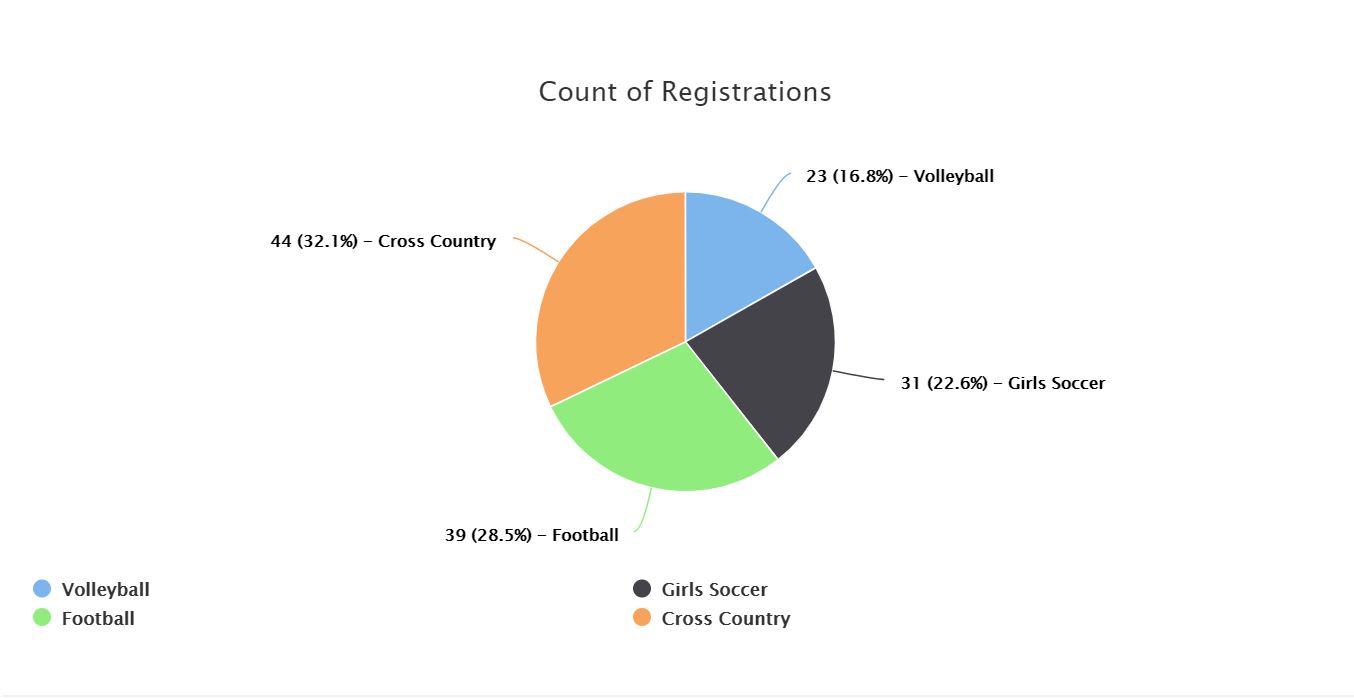 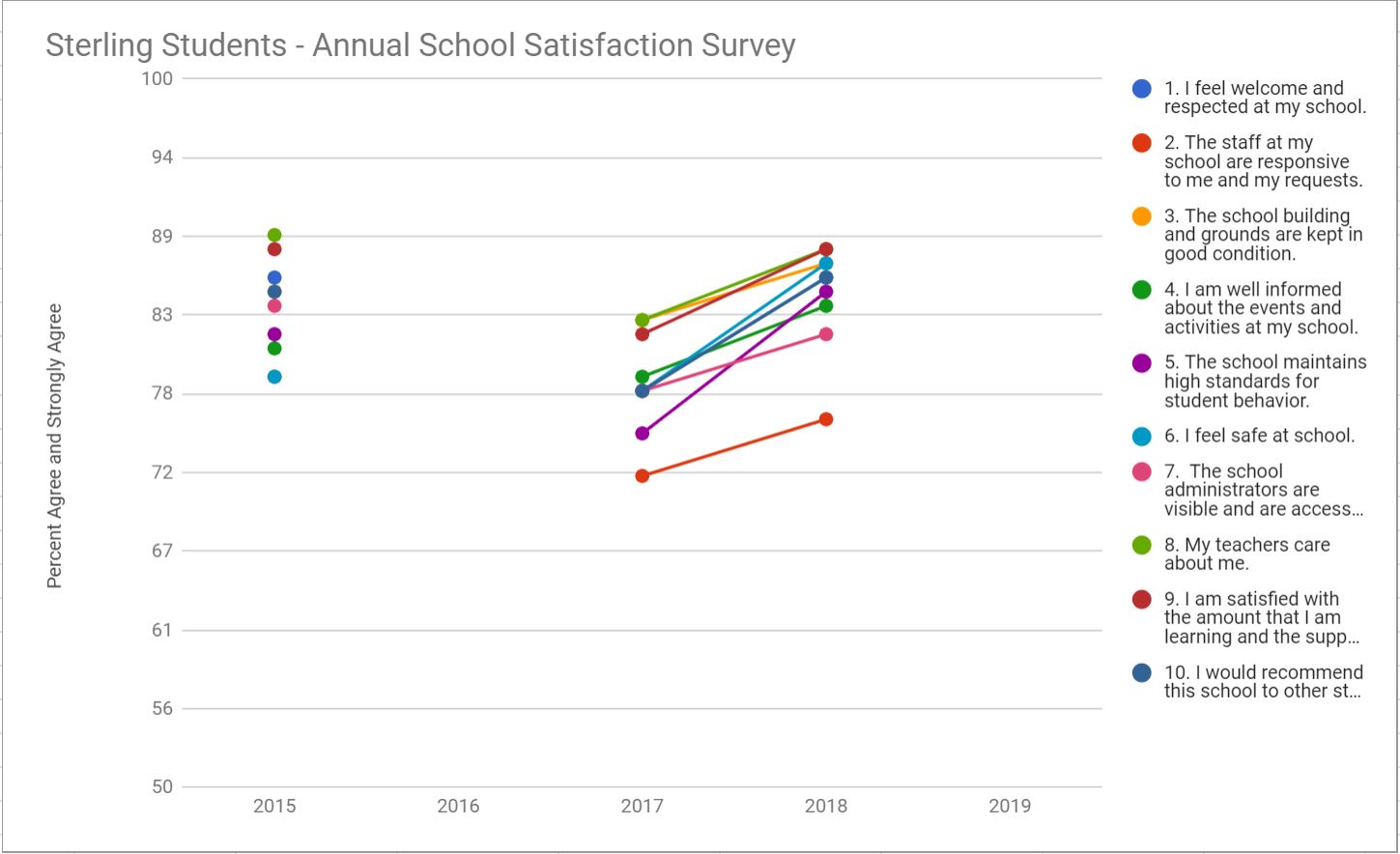 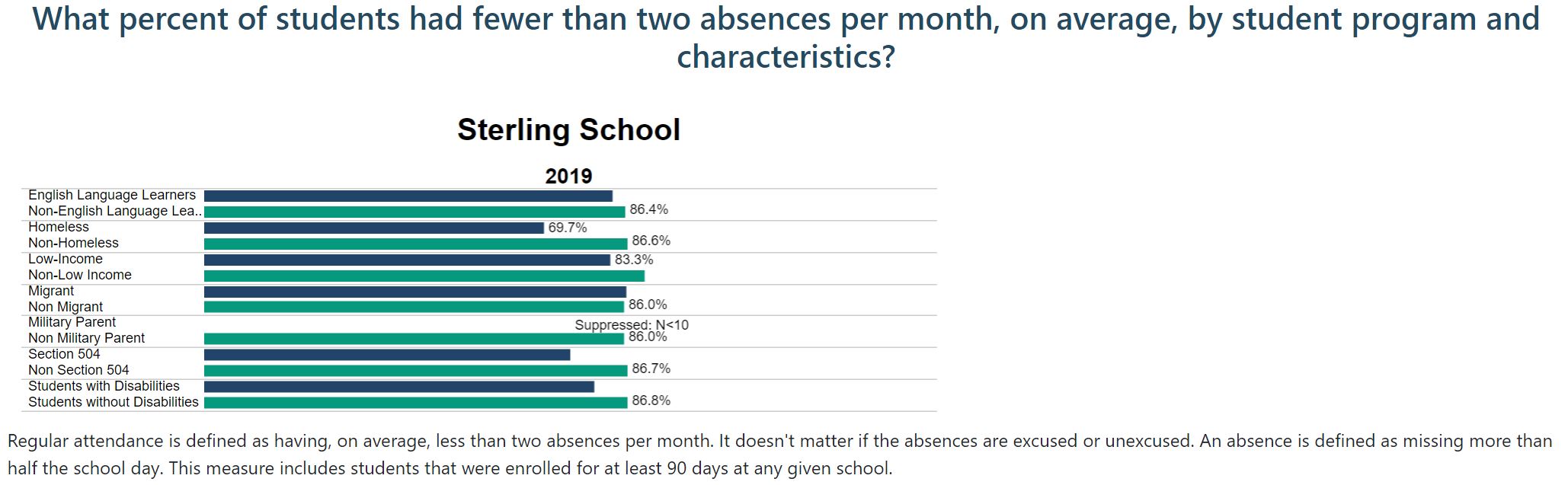 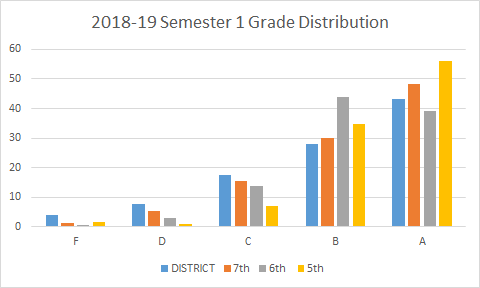 How long are students being excluded for in response to a behavioral violation, over time?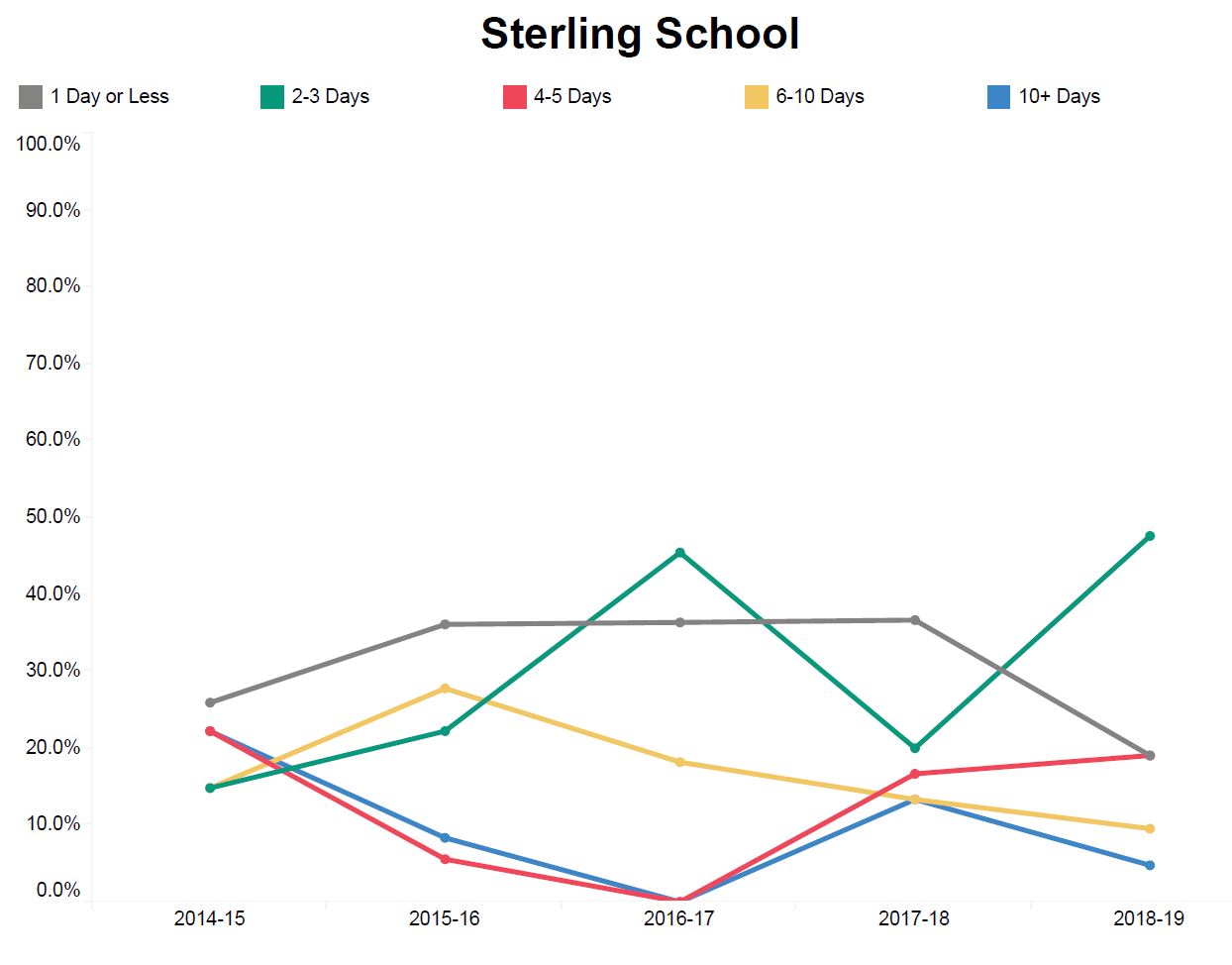 Planning TeamPlanning TeamName of Team MemberPosition/ RepresentationErica AlexanderHomeField / RTIChris HallPrincipalDebbie Ramos600 Wing Team Rachel Browning500 Wing Team Anna Rankin100 Wing TeamNancy HazenbihlerFacilitator 5-7 RTIAmy SchallK-4 Team Christy RolfsSecretaryKim SebastianPara-EducatorDave DewittMath ChairVicki RobinsRead ChairTravis KaneScience ChairMark KoleySS ChairGerald HalleSpecialist ChairJoel BarnesWriting ChairKevin NewellBehavior RTIDemographicsReview Sterling numbers were relatively stable this year.  We were able to start without a major rescheduling conflict that affected the prior year.  We did change program to minimize or eliminate overload issues.  Added WEE Cougar program that included PreK students.EvaluateStrengthsChallengesProgram changes allowed 10 person teams in 5-7 and eliminated overload.  Pullout classes reduced student numbers by 50% in level 9 and 10.  Opportunities/Advisory continued with mixed results. Change SolutionsWe do have some concerns over the amount of transitions created by level 9 and 10.  Explore program options for reducing transitions for the following year.We are evaluating program changes to the schedule to match up with the new 5 period day like the high school schedule next year.Change Advisory to intervention time and/or add structure to eliminate student time that was misused.Explore Trimesters.Assessment ResultsReview5th grade math scores were considerable lower than in years past. 4th grade reading and math scores were considerably higher than years past.EvaluateStrengths5th grade math piloted multiple programs. 4th grade is difficult to measure with just one class at Sterling.  2-3 students can create extreme gains or losses with few students being tested.Change ChallengesSolutionsMixed results with our computer based instruction.  Students had growth and teachers support Achieve 3000, Lexia, and Reflex math.  Concerns arose from Successmaker.  We piloted dreambox to possibly replace Successmaker next year.Struggled at the beginning of the year purchasing licenses for the computer individual instruction courses.  It help tremendously to purchase programs in the spring for the following year.State mid-year assessments need to be done prior to the end of the semester and done consistently to remediate and put intervention programs into place.Athletic ParticipationReviewFB32/49, BBB 29/45, BXC 15/17, Wrest 9/17   GVB 31/31, GS 20/24, GXC 20/17, GBB 36/51EvaluateStrengthsChallengesDecline in participation across the board.  Possible reasons might include focus on eligibility and a decrease in Community AAU programs.Change SolutionsHand out sportsmanship medals after each game.  Focus on SportsmanshipSchedule evening clearance nights for parents and students.Create a process for blue slips and student eligibility dependent on grades and behavior.Student SafetyReviewSatisfaction Survey Results:  Parents 96%, Staff 95%, Students 78% feel safe at school.EvaluateStrengthsChallengesASB focused on Kindness Counts.  Improved visibility and reporting of bully behavior.  Anti-bullying assembly was well recieved.  Shout outs over the intercom.  Need addtional cameras and radios.  Conducted monthly drills.Change SolutionsImprove para training and supervison on outside playground.Increase student mentor supervison and training.Increase ASB focus on anti-BullyingExpand PBIS systems and training for staff and students.Add additional cameras and radiosSupervise front and rear entrance at all times.Increase student support services.AttendanceReviewAverage Days Absent during the school year 17-18 to 18-197th Grade Decreased from 9.46 days absent per year to 7.17 days absent per year.  2.296th Grade Decreased from 8.55 days absent per year to 6.73 days absent per year.  1.825th Grade Increased from 1.17 days absent per year to 5.05 days absent per year.  3.881-4th Grade Decreased from 11.12 days absent per year to 7.47 days absent per year. 3.65*Homeroom dataEvaluateStrengthsChallengesImproved attendance in 3 of 4 areas.  The increase in 5th grade may be data issues, as the average is more in line with what is occuring in the other grades. Opportunities continues to be the best intervention for students who need to make up missing work.  Students who are habitually absent are put on an attendance contract.Change SolutionsReview all choice students and possibly revoke choice for those who are high risk.PBIS and reward student attendance.Review and track student attendance rates for each teacher class.GradingReviewHigh Risk:  Received at least one D/F at SemesterHigh Risk:  7th Grade : 15%  6th Grade:  14%   5th Grade: 13% EvaluateStrengthsChallengesPrincipal reviews teacher gradebooks quarterly.  Students who recieve an F for 2nd qtr., attended a pullout class for 3rd qtr.  Student athletes who had a D/F during prior quarter were required to carry a blue slip to compete.  No-Zero parties were inconsistent throughout the year.  RTI oversight on grading.  PTO supporting 4th Qtr. success.Change SolutionsStudents complete a learning plan if they recieve a D/F.Teachers refer students and participate in the student learning plans.Students recieve intervention study hall.More consistent No-Zero parties.Require Parent conference on F grades.Continued professional development in Grade level meetings.DisciplineReview47 Safe School Incidents: 30% In house suspension 70% Home suspension 7th Grade 47%   6th Grade 38%   5th Grade 15%EvaluateStrengthsChallenges5th Grade had 18 incidents, 6th Grade had 16 incidents, and 7th Grade had 28 incidents for a total of 62.  Half of the suspensions were 7th grade students.   Implemented PBIS system in the 7th grade in March.  Met with Grade levels bi-weekly to discuss problem areas and improve communication.  Conducted reentry conferences on all student suspensions.Change SolutionsExpand PBISProfessional development for staff in ACEsRTI interventions and increase parent communication with students who are at risk.Conduct quarterly behavior assemblies.Recognize positive behavior on a quarterly basis.Extended Day/Intervention ParticipationReviewExtended Day:  Bilingual: 16 Elem. and 23 5-7th grade students. EvaluateStrengthsChallengesHigh participation due to the snack program provided by Sodexo.  Students loved attending the after-school programs.  Highly effective results from the ELA programs but only marginal results from Math.  D/F intervention focused on creating buy-in with limited results.Change SolutionsStart the program in 2nd QTR.Supplement the Math intervention program.Run blue slips/ progress reports for the D/F students.Communicate with CORE teachers and require work from them.